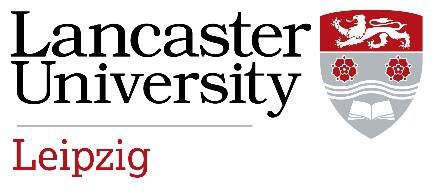 JOB DESCRIPTION Ref: 0846-24Job Title: Lecturer/Assistant Professor (Teaching and Research) or Lecturer/Assistant Professor (Teaching and Scholarship) in AccountingPresent Grade:8Department/College: Management SchoolDepartment/College: Management SchoolDirectly responsible to: Academic Dean of Lancaster University LeipzigDirectly responsible to: Academic Dean of Lancaster University LeipzigMatrix management: Head of Department based at Lancaster University, UK, that comprises the expertise of the candidateMatrix management: Head of Department based at Lancaster University, UK, that comprises the expertise of the candidateSupervisory responsibility for: N/ASupervisory responsibility for: N/AContracting Institute for role: Lancaster University, Leipzig GmbHContracting Institute for role: Lancaster University, Leipzig GmbHOther contactsInternal: Academic colleagues and professional services staff in Lancaster University Leipzig and Lancaster University Management School, UK.External: Relevant research funding bodies and councils, professional bodies, academic and research networks, publishers and media organisations, employers and business organisations.Other contactsInternal: Academic colleagues and professional services staff in Lancaster University Leipzig and Lancaster University Management School, UK.External: Relevant research funding bodies and councils, professional bodies, academic and research networks, publishers and media organisations, employers and business organisations.Major Duties:To participate actively in the University’s teaching activities in Accounting and leadership by pursing high quality teaching in the context of our international taught portfolio; and knowledge exchange and public engagement.To individually or collaboratively develop and contribute to a leading taught programme in the fields of Business & Management. Within this context, duties include:Citizenship, expectations of the role-holder in terms of their engagement with students, staff, partners, and sponsors.To carry out specific departmental/wider institutional roles and functions as may be reasonably required.Engage fully in departmental activity, as evidenced by participation in meetings, seminars, recruitment events, and running of the department.To participate in continuing professional development, through seminars, conference attendance and engaging in training programmes offered by the University.To actively strive towards helping meet departmental and institutional objectives.To undertake such other duties as may be reasonably requested and that are commensurate with the grade of the post.To behave in a manner in line with the University’s stated values.Please note that while this role a full-time indefinite post based in Leipzig, Germany. The contracting employer for this role is Lancaster University Leipzig GmbHMajor Duties:To participate actively in the University’s teaching activities in Accounting and leadership by pursing high quality teaching in the context of our international taught portfolio; and knowledge exchange and public engagement.To individually or collaboratively develop and contribute to a leading taught programme in the fields of Business & Management. Within this context, duties include:Citizenship, expectations of the role-holder in terms of their engagement with students, staff, partners, and sponsors.To carry out specific departmental/wider institutional roles and functions as may be reasonably required.Engage fully in departmental activity, as evidenced by participation in meetings, seminars, recruitment events, and running of the department.To participate in continuing professional development, through seminars, conference attendance and engaging in training programmes offered by the University.To actively strive towards helping meet departmental and institutional objectives.To undertake such other duties as may be reasonably requested and that are commensurate with the grade of the post.To behave in a manner in line with the University’s stated values.Please note that while this role a full-time indefinite post based in Leipzig, Germany. The contracting employer for this role is Lancaster University Leipzig GmbH